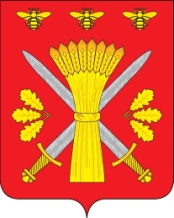 РОССИЙСКАЯ ФЕДЕРАЦИЯОРЛОВСКАЯ ОБЛАСТЬТРОСНЯНСКИЙ РАЙОНКОМИССИЯ ПО ПРЕДУПРЕЖДЕНИЮ И ЛИКВИДАЦИИ ЧРЕЗВЫЧАЙНЫХ СИТУАЦИЙ И ОБЕСПЕЧЕНИЮ ПОЖАРНОЙ БЕЗОПАСНОСТИРАСПОРЯЖЕНИЕот  20 апреля   .                                                                                                        № 10             с.Тросна   О нештатных формированияхпо обеспечению выполнениямероприятий по гражданской обороне        В соответствии с ФЗ от 12.02.1998 г. №28-ФЗ «О гражданской обороне», распоряжением КЧС и ОПБ Орловской области от 03.04.2015 г. №9 «о нештатных формированиях по обеспечению выполнения мероприятий по гражданской обороне» и в целях проведения на территории Троснянского района мероприятий по созданию, подготовке и применению нештатных формирований по гражданской обороне (далее – НФГО) :        1. Утвердить План основных мероприятий по созданию, подготовке и применению нештатных формирований по гражданской обороне на территории Троснянского района( приложению 1);       2. Отделу ГО ЧС и МР администрации района:       2.1.  до 1 июня 2015 года организовать разработку, согласование с Главным   управлением МЧС России по Орловской области и утверждение реестра организаций, создающих НФГО  на территории Троснянского района.       2.2. совместно с руководителями организаций, расположенных на территории района и создающих НФГО, принять меры по созданию, организации подготовки и поддержанию НФГО в готовности к действиям по предназначению.         3. Контроль за исполнением Распоряжения оставляю за собой.Председатель КЧС и ОПБ района                                                 А.В.Фроловичев    Приложение 1к распоряжению КЧС и ОПБ районаот  20 апреля . №10ПЛАНосновных мероприятий по созданию, подготовке и применению нештатных формирований по гражданской обороне Троснянского района№ п/пНаименование мероприятийОтветственные за исполнениеСрок исполнения12341.Разработка нормативно-правовых и организационно-распорядительных документов по созданию, подготовке и поддержанию в готовности к действиям по предназначению нештатных  формирований по гражданской обороне (далее – НФГО)Председатель КЧС и ОПБ района (А.В.Фроловичев),руководители организаций районаДо 01.05.2015 г.2.Уточнение перечня НФГО:а) по подчиненности: территориальные, организаций;б)  по численности: отряды, команды, группы, звенья, постыПредседатель КЧС и ОПБ района (А.В.Фроловичев), начальник отдела ГО ЧС и МР администрации района (С.А.Бувина)руководители организаций районаДо 01.05.2015 г.3.Согласование с Главным управлением МЧС России по Орловской области Реестра организаций, создающих НФГО в Троснянском районеПредседатель КЧС и ОПБ района (А.В.Фроловичев)До 15.05.2015 г.4.Организация обучения руководителей НФГО в БОУ ДПО «УМЦ по ГОЧС Орловской области»начальник отдела ГО ЧС и МР администрации района (С.А.Бувина)руководители организаций района1 раз в 5 лет5 Уточнение и корректировка планов гражданской обороны и защиты населения Троснянского районаПредседатель КЧС и ОПБ района (А.В.Фроловичев)начальник отдела ГО ЧС и МР администрации района (С.А.Бувина) до 01. . и далее ежегодно до 1 февраля по состоянию на 1 января 6.Укомплектование НФГО личным составом и специалистами за счет существующих аварийно-восстановительных, ремонтно-восстановительных, медицинских и других подразделений, оснащение их средствами индивидуальной защиты, имуществом и спецодеждой, специальной техникой, оборудованием, снаряжением, инструментами и материаламиРуководители организаций создающих НАСФДо 01.08.2015 г.7Поддержание НФГО в состоянии готовности к выполнению задач по предназначениюПредседатель КЧС и ОПБ района (А.В.Фроловичев), начальник отдела ГО ЧС и МР администрации района (С.А.Бувина)руководители организаций районаПостоянно